PETS IN TURKEY
Chemin François Rossiaud 4, 1247 Anieres Switzerland
info@petsinturkey.org   @petsinturkey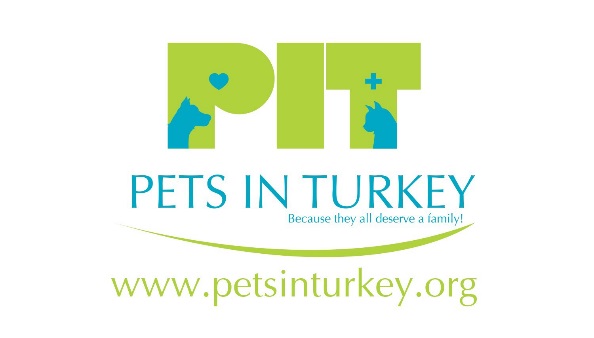 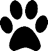 Application form - DOGPlease do not feel offended by some of our questions. We just want to make sure, our rescued dogs fit in with their new families to give them the best possible start in their new lives.

Last name:First name:Date of birth:Adress:Zip code / location:Country:Phone number (Mobile):Email address:

Which dog are you applying for?
________________________________________________Do you live in an apartment or house?
________________________________________________Is there a written consent of the landlord?
________________________________________________Do you have a garden? If yes, how big is your garden?
________________________________________________Is your garden fenced? Height?
________________________________________________How many people are living in the household?
________________________________________________Number of children? And ages?
________________________________________________Are your children aware how to handle dogs?
________________________________________________

If your family planning is not finished yet, are you ready to keep the animal and let your children grow up with?
________________________________________________Is a move planned in the near future?
________________________________________________Are all family members in agreement with the dog?
________________________________________________Dog related allergies in the family? 
________________________________________________How long do you have effective time for the dog during the day?
________________________________________________Do you already have pets?
________________________________________________How long does your pet have to stay alone every day?
________________________________________________Do you have an alternative/ backup plan if your animal can not stay alone?
________________________________________________Did you already have dogs in the past?
________________________________________________How is your holiday planned (with dog or without)?
________________________________________________Do you plan to take some days off when the dog comes for a smooth transition?
________________________________________________Have you ever had a rescued pet before?
________________________________________________Do you agree with a face to face videochat?
________________________________________________
Thank you very much for your time!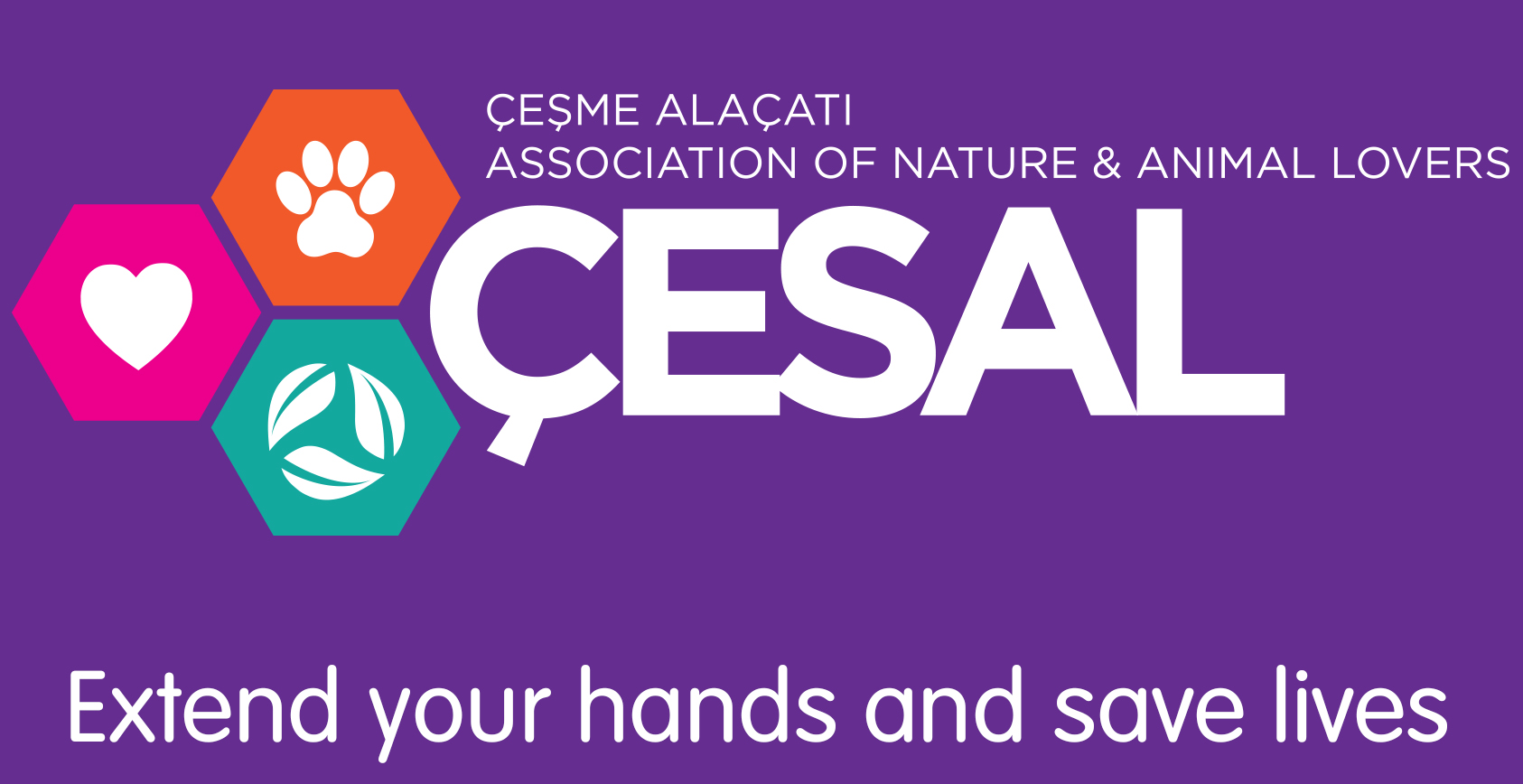 We support ÇESAL
www.cesal.org.tr